OBEC RADĚJOV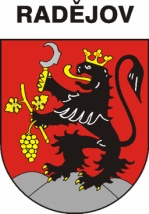 696 67 Radějov 130IČO: 00 28 52 34    DIČ: CZ 00 28 52 34tel., fax: 518 337 828,   mob. 606 437 054www.radejov.cz      Výpis z usnesení zasedání 7/2020  Zastupitelstva obce Radějov, konaného dne 24. 11. 2020 v 19:00 hodinUsnesení č. 7/2020/4: ZOR schvaluje cenu stočného na rok 2021 ve výši 57,02,-Kč/m3 bez DPH.hlasování:    pro :    	- 9                     proti:  	- 0              zdržel se: 	- 0Z celkového počtu 9 členů Zastupitelstva obce Radějov bylo na zasedání přítomno 9 členů, kteří hlasovali pro výše uvedená usnesení č. 7/2020/4.Výpis byl proveden dne 25.11.2020                                                                                    	 Mgr. Martin Hájek 	starosta obce